Приложение № 1                                                                                             В Комиссию по организации отдыха                                                                                             детей и молодежи и их оздоровления                                                                                             администрации Петродворцового района                                                                                             Санкт-Петербурга                                                                                     от _______________________________                                                                                      _______________________________,(Ф.И.О. родителя(законного представителя)                                                                                      _______________________________                                                                                      _______________________________                                           (Ф.И.О. ребенка)                                                                                      _______________________________(место жительства)                                                                                      _______________________________(телефон)                                                                                      _______________________________ЗАЯВЛЕНИЕ РОДИТЕЛЯ (ЗАКОННОГО ПРЕДСТАВИТЕЛЯ)О ПРЕДОСТАВЛЕНИИ ПУТЕВКИ (ПУТЕВОК) В ОРГАНИЗАЦИЮ ОТДЫХА ДЕТЕЙ                                    И МОЛОДЕЖИ И ИХ ОЗДОРОВЛЕНИЯПрошу предоставить меру социальной поддержки в сфере организации отдыха и оздоровления 
для несовершеннолетнего ______________________________________________________________________________________________________________________________________________________________________________ (фамилия, имя, отчество (при наличии), дата рождения, льготная категория ребенка)в виде предоставления путевки (путевок) в организацию отдыха детей и молодежи и их оздоровления                                        на желаемый(ые) период(ы):______________ смену; на территории ______________________________________;______________ смену; на территории ______________________________________;______________ смену; на территории ______________________________________;______________ смену; на территории ______________________________________;______________ смену; на территории ______________________________________.К заявлению прилагаются следующие документы:_________________________________________________________________________________________________________________________________________________________________________________________________________________________________________________________________________________________________________________________________________________________________________________________________Несу ответственность за своевременность и достоверность предоставленных документов, являющихся основанием для предоставления дополнительной меры социальной поддержки в сфере организации отдыха детей и молодежи и их оздоровленияС порядком предоставления путевки ознакомлен __________________________.                                                                                                                  подпись«____» ________________ 20__ г. __________ ______________________                                                                          подпись    расшифровка подписиПриложение № 3Информирование о ходе предоставления места в лагере дневного прошу осуществлять (нужное отметить) <3> :       посредством уведомлений, направленных по электронной почте;посредством СМС-оповещений;посредством всплывающих уведомлений в мобильном приложении «Государственные услуги в Санкт-Петербурге».<1> Заполняется в случае указания соответствующей категории, имеющей право для предоставления дополнительной меры социальной поддержки в сфере организации отдыха детей и молодежи и их оздоровления для несовершеннолетнего, установленной постановлением Правительства Санкт-Петербурга от 10.10.2022 № 928 «О дополнительных мерах социальной поддержки отдельных категорий граждан в связи с проведением специальной военной операции (выполнением специальных задач) на территориях Донецкой Народной Республики, Луганской Народной Республики, Запорожской области, Херсонской области и Украины 
и мобилизационных мероприятий в период ее проведения».<2> Указанный способ получения уведомления доступен при подаче заявления лично в образовательное учреждение при указании в заявлении адреса электронной почты.<3> Указанный способ получения уведомления доступен при подаче заявления посредством Портала «Государственные и муниципальные услуги (функции) в Санкт-Петербурге».Способ получения решения (уведомления) (нужное указать): Способ получения решения (уведомления) (нужное указать): - в администрации Петродворцового района Санкт-Петербурга (район подачи заявления)- в Многофункциональном центре __________________района Санкт-Петербурга ((в части получения уведомления об отказе в предоставлении путевки)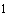 - в электронной форме на Портале государственных и муниципальных услуг Санкт-Петербурга (в части получения уведомления об отказе в предоставлении путевки) 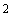 Директору государственного бюджетного образовательного учреждения № _________
администрации _______________________ района Санкт-ПетербургаДиректору государственного бюджетного образовательного учреждения № _________
администрации _______________________ района Санкт-ПетербургаДиректору государственного бюджетного образовательного учреждения № _________
администрации _______________________ района Санкт-ПетербургаДиректору государственного бюджетного образовательного учреждения № _________
администрации _______________________ района Санкт-ПетербургаДиректору государственного бюджетного образовательного учреждения № _________
администрации _______________________ района Санкт-ПетербургаДиректору государственного бюджетного образовательного учреждения № _________
администрации _______________________ района Санкт-ПетербургаДиректору государственного бюджетного образовательного учреждения № _________
администрации _______________________ района Санкт-ПетербургаДиректору государственного бюджетного образовательного учреждения № _________
администрации _______________________ района Санкт-ПетербургаДиректору государственного бюджетного образовательного учреждения № _________
администрации _______________________ района Санкт-ПетербургаДиректору государственного бюджетного образовательного учреждения № _________
администрации _______________________ района Санкт-ПетербургаДиректору государственного бюджетного образовательного учреждения № _________
администрации _______________________ района Санкт-ПетербургаДиректору государственного бюджетного образовательного учреждения № _________
администрации _______________________ района Санкт-Петербургаототот(Ф.И.О. родителя (законного представителя)(Ф.И.О. родителя (законного представителя)(Ф.И.О. родителя (законного представителя)(Ф.И.О. родителя (законного представителя)(Ф.И.О. родителя (законного представителя)(Ф.И.О. родителя (законного представителя)(Ф.И.О. родителя (законного представителя)(Ф.И.О. родителя (законного представителя)(Ф.И.О. родителя (законного представителя)(Ф.И.О. родителя (законного представителя)Вид документа, удостоверяющего личность (паспорт/иное) ___________________________Серия____________________________________номер____________________________________Дата выдачи______________________________Кем выдан________________________________СНИЛС заявителя 
(при наличии)_____________________________Место жительства заявителя _________________________________________________________Телефон для связи_________________________Адрес электронной почты____________________________________Вид документа, удостоверяющего личность (паспорт/иное) ___________________________Серия____________________________________номер____________________________________Дата выдачи______________________________Кем выдан________________________________СНИЛС заявителя 
(при наличии)_____________________________Место жительства заявителя _________________________________________________________Телефон для связи_________________________Адрес электронной почты____________________________________Вид документа, удостоверяющего личность (паспорт/иное) ___________________________Серия____________________________________номер____________________________________Дата выдачи______________________________Кем выдан________________________________СНИЛС заявителя 
(при наличии)_____________________________Место жительства заявителя _________________________________________________________Телефон для связи_________________________Адрес электронной почты____________________________________Вид документа, удостоверяющего личность (паспорт/иное) ___________________________Серия____________________________________номер____________________________________Дата выдачи______________________________Кем выдан________________________________СНИЛС заявителя 
(при наличии)_____________________________Место жительства заявителя _________________________________________________________Телефон для связи_________________________Адрес электронной почты____________________________________Вид документа, удостоверяющего личность (паспорт/иное) ___________________________Серия____________________________________номер____________________________________Дата выдачи______________________________Кем выдан________________________________СНИЛС заявителя 
(при наличии)_____________________________Место жительства заявителя _________________________________________________________Телефон для связи_________________________Адрес электронной почты____________________________________Вид документа, удостоверяющего личность (паспорт/иное) ___________________________Серия____________________________________номер____________________________________Дата выдачи______________________________Кем выдан________________________________СНИЛС заявителя 
(при наличии)_____________________________Место жительства заявителя _________________________________________________________Телефон для связи_________________________Адрес электронной почты____________________________________Вид документа, удостоверяющего личность (паспорт/иное) ___________________________Серия____________________________________номер____________________________________Дата выдачи______________________________Кем выдан________________________________СНИЛС заявителя 
(при наличии)_____________________________Место жительства заявителя _________________________________________________________Телефон для связи_________________________Адрес электронной почты____________________________________Вид документа, удостоверяющего личность (паспорт/иное) ___________________________Серия____________________________________номер____________________________________Дата выдачи______________________________Кем выдан________________________________СНИЛС заявителя 
(при наличии)_____________________________Место жительства заявителя _________________________________________________________Телефон для связи_________________________Адрес электронной почты____________________________________Вид документа, удостоверяющего личность (паспорт/иное) ___________________________Серия____________________________________номер____________________________________Дата выдачи______________________________Кем выдан________________________________СНИЛС заявителя 
(при наличии)_____________________________Место жительства заявителя _________________________________________________________Телефон для связи_________________________Адрес электронной почты____________________________________Вид документа, удостоверяющего личность (паспорт/иное) ___________________________Серия____________________________________номер____________________________________Дата выдачи______________________________Кем выдан________________________________СНИЛС заявителя 
(при наличии)_____________________________Место жительства заявителя _________________________________________________________Телефон для связи_________________________Адрес электронной почты____________________________________Вид документа, удостоверяющего личность (паспорт/иное) ___________________________Серия____________________________________номер____________________________________Дата выдачи______________________________Кем выдан________________________________СНИЛС заявителя 
(при наличии)_____________________________Место жительства заявителя _________________________________________________________Телефон для связи_________________________Адрес электронной почты____________________________________Вид документа, удостоверяющего личность (паспорт/иное) ___________________________Серия____________________________________номер____________________________________Дата выдачи______________________________Кем выдан________________________________СНИЛС заявителя 
(при наличии)_____________________________Место жительства заявителя _________________________________________________________Телефон для связи_________________________Адрес электронной почты____________________________________Заявлениео предоставлении места в лагере дневного пребывания Заявлениео предоставлении места в лагере дневного пребывания Заявлениео предоставлении места в лагере дневного пребывания Заявлениео предоставлении места в лагере дневного пребывания Заявлениео предоставлении места в лагере дневного пребывания Заявлениео предоставлении места в лагере дневного пребывания Заявлениео предоставлении места в лагере дневного пребывания Заявлениео предоставлении места в лагере дневного пребывания Заявлениео предоставлении места в лагере дневного пребывания Заявлениео предоставлении места в лагере дневного пребывания Заявлениео предоставлении места в лагере дневного пребывания Заявлениео предоставлении места в лагере дневного пребывания Заявлениео предоставлении места в лагере дневного пребывания Заявлениео предоставлении места в лагере дневного пребывания Заявлениео предоставлении места в лагере дневного пребывания Заявлениео предоставлении места в лагере дневного пребывания Заявлениео предоставлении места в лагере дневного пребывания Прошу принять в лагерь дневного пребывания в ГБОУ № ___________ ___________________района Санкт-Петербурга 
на смену с «____» ___________202___г.  по «____» _____________202___г.   моего ребенка:Прошу принять в лагерь дневного пребывания в ГБОУ № ___________ ___________________района Санкт-Петербурга 
на смену с «____» ___________202___г.  по «____» _____________202___г.   моего ребенка:Прошу принять в лагерь дневного пребывания в ГБОУ № ___________ ___________________района Санкт-Петербурга 
на смену с «____» ___________202___г.  по «____» _____________202___г.   моего ребенка:Прошу принять в лагерь дневного пребывания в ГБОУ № ___________ ___________________района Санкт-Петербурга 
на смену с «____» ___________202___г.  по «____» _____________202___г.   моего ребенка:Прошу принять в лагерь дневного пребывания в ГБОУ № ___________ ___________________района Санкт-Петербурга 
на смену с «____» ___________202___г.  по «____» _____________202___г.   моего ребенка:Прошу принять в лагерь дневного пребывания в ГБОУ № ___________ ___________________района Санкт-Петербурга 
на смену с «____» ___________202___г.  по «____» _____________202___г.   моего ребенка:Прошу принять в лагерь дневного пребывания в ГБОУ № ___________ ___________________района Санкт-Петербурга 
на смену с «____» ___________202___г.  по «____» _____________202___г.   моего ребенка:Прошу принять в лагерь дневного пребывания в ГБОУ № ___________ ___________________района Санкт-Петербурга 
на смену с «____» ___________202___г.  по «____» _____________202___г.   моего ребенка:Прошу принять в лагерь дневного пребывания в ГБОУ № ___________ ___________________района Санкт-Петербурга 
на смену с «____» ___________202___г.  по «____» _____________202___г.   моего ребенка:Прошу принять в лагерь дневного пребывания в ГБОУ № ___________ ___________________района Санкт-Петербурга 
на смену с «____» ___________202___г.  по «____» _____________202___г.   моего ребенка:Прошу принять в лагерь дневного пребывания в ГБОУ № ___________ ___________________района Санкт-Петербурга 
на смену с «____» ___________202___г.  по «____» _____________202___г.   моего ребенка:Прошу принять в лагерь дневного пребывания в ГБОУ № ___________ ___________________района Санкт-Петербурга 
на смену с «____» ___________202___г.  по «____» _____________202___г.   моего ребенка:Прошу принять в лагерь дневного пребывания в ГБОУ № ___________ ___________________района Санкт-Петербурга 
на смену с «____» ___________202___г.  по «____» _____________202___г.   моего ребенка:Прошу принять в лагерь дневного пребывания в ГБОУ № ___________ ___________________района Санкт-Петербурга 
на смену с «____» ___________202___г.  по «____» _____________202___г.   моего ребенка:Прошу принять в лагерь дневного пребывания в ГБОУ № ___________ ___________________района Санкт-Петербурга 
на смену с «____» ___________202___г.  по «____» _____________202___г.   моего ребенка:Прошу принять в лагерь дневного пребывания в ГБОУ № ___________ ___________________района Санкт-Петербурга 
на смену с «____» ___________202___г.  по «____» _____________202___г.   моего ребенка:Прошу принять в лагерь дневного пребывания в ГБОУ № ___________ ___________________района Санкт-Петербурга 
на смену с «____» ___________202___г.  по «____» _____________202___г.   моего ребенка:(Фамилия, имя, отчество (при наличии) ребенка)Дата рождения ребенка___________________    СНИЛС____________________________                                                                                                                               (при наличии)Категория ________________________________________________________________________Место жительства ребенка________________________________________________________(Фамилия, имя, отчество (при наличии) ребенка)Дата рождения ребенка___________________    СНИЛС____________________________                                                                                                                               (при наличии)Категория ________________________________________________________________________Место жительства ребенка________________________________________________________(Фамилия, имя, отчество (при наличии) ребенка)Дата рождения ребенка___________________    СНИЛС____________________________                                                                                                                               (при наличии)Категория ________________________________________________________________________Место жительства ребенка________________________________________________________(Фамилия, имя, отчество (при наличии) ребенка)Дата рождения ребенка___________________    СНИЛС____________________________                                                                                                                               (при наличии)Категория ________________________________________________________________________Место жительства ребенка________________________________________________________(Фамилия, имя, отчество (при наличии) ребенка)Дата рождения ребенка___________________    СНИЛС____________________________                                                                                                                               (при наличии)Категория ________________________________________________________________________Место жительства ребенка________________________________________________________(Фамилия, имя, отчество (при наличии) ребенка)Дата рождения ребенка___________________    СНИЛС____________________________                                                                                                                               (при наличии)Категория ________________________________________________________________________Место жительства ребенка________________________________________________________(Фамилия, имя, отчество (при наличии) ребенка)Дата рождения ребенка___________________    СНИЛС____________________________                                                                                                                               (при наличии)Категория ________________________________________________________________________Место жительства ребенка________________________________________________________(Фамилия, имя, отчество (при наличии) ребенка)Дата рождения ребенка___________________    СНИЛС____________________________                                                                                                                               (при наличии)Категория ________________________________________________________________________Место жительства ребенка________________________________________________________(Фамилия, имя, отчество (при наличии) ребенка)Дата рождения ребенка___________________    СНИЛС____________________________                                                                                                                               (при наличии)Категория ________________________________________________________________________Место жительства ребенка________________________________________________________(Фамилия, имя, отчество (при наличии) ребенка)Дата рождения ребенка___________________    СНИЛС____________________________                                                                                                                               (при наличии)Категория ________________________________________________________________________Место жительства ребенка________________________________________________________(Фамилия, имя, отчество (при наличии) ребенка)Дата рождения ребенка___________________    СНИЛС____________________________                                                                                                                               (при наличии)Категория ________________________________________________________________________Место жительства ребенка________________________________________________________(Фамилия, имя, отчество (при наличии) ребенка)Дата рождения ребенка___________________    СНИЛС____________________________                                                                                                                               (при наличии)Категория ________________________________________________________________________Место жительства ребенка________________________________________________________(Фамилия, имя, отчество (при наличии) ребенка)Дата рождения ребенка___________________    СНИЛС____________________________                                                                                                                               (при наличии)Категория ________________________________________________________________________Место жительства ребенка________________________________________________________(Фамилия, имя, отчество (при наличии) ребенка)Дата рождения ребенка___________________    СНИЛС____________________________                                                                                                                               (при наличии)Категория ________________________________________________________________________Место жительства ребенка________________________________________________________(Фамилия, имя, отчество (при наличии) ребенка)Дата рождения ребенка___________________    СНИЛС____________________________                                                                                                                               (при наличии)Категория ________________________________________________________________________Место жительства ребенка________________________________________________________(Фамилия, имя, отчество (при наличии) ребенка)Дата рождения ребенка___________________    СНИЛС____________________________                                                                                                                               (при наличии)Категория ________________________________________________________________________Место жительства ребенка________________________________________________________(Фамилия, имя, отчество (при наличии) ребенка)Дата рождения ребенка___________________    СНИЛС____________________________                                                                                                                               (при наличии)Категория ________________________________________________________________________Место жительства ребенка________________________________________________________Сведения о гражданине, который является (являлся) участником специальной военной операции либо призван  на военную службу по мобилизации <1Сведения о гражданине, который является (являлся) участником специальной военной операции либо призван  на военную службу по мобилизации <1Сведения о гражданине, который является (являлся) участником специальной военной операции либо призван  на военную службу по мобилизации <1Сведения о гражданине, который является (являлся) участником специальной военной операции либо призван  на военную службу по мобилизации <1Сведения о гражданине, который является (являлся) участником специальной военной операции либо призван  на военную службу по мобилизации <1Сведения о гражданине, который является (являлся) участником специальной военной операции либо призван  на военную службу по мобилизации <1Сведения о гражданине, который является (являлся) участником специальной военной операции либо призван  на военную службу по мобилизации <1Сведения о гражданине, который является (являлся) участником специальной военной операции либо призван  на военную службу по мобилизации <1Сведения о гражданине, который является (являлся) участником специальной военной операции либо призван  на военную службу по мобилизации <1Сведения о гражданине, который является (являлся) участником специальной военной операции либо призван  на военную службу по мобилизации <1Сведения о гражданине, который является (являлся) участником специальной военной операции либо призван  на военную службу по мобилизации <1Сведения о гражданине, который является (являлся) участником специальной военной операции либо призван  на военную службу по мобилизации <1Сведения о гражданине, который является (являлся) участником специальной военной операции либо призван  на военную службу по мобилизации <1Сведения о гражданине, который является (являлся) участником специальной военной операции либо призван  на военную службу по мобилизации <1Сведения о гражданине, который является (являлся) участником специальной военной операции либо призван  на военную службу по мобилизации <1Сведения о гражданине, который является (являлся) участником специальной военной операции либо призван  на военную службу по мобилизации <1Сведения о гражданине, который является (являлся) участником специальной военной операции либо призван  на военную службу по мобилизации <1(Фамилия, имя, отчество)(Фамилия, имя, отчество)(Фамилия, имя, отчество)(Фамилия, имя, отчество)(Фамилия, имя, отчество)(Фамилия, имя, отчество)(Фамилия, имя, отчество)(Фамилия, имя, отчество)(Фамилия, имя, отчество)(Фамилия, имя, отчество)(Фамилия, имя, отчество)(Фамилия, имя, отчество)(Фамилия, имя, отчество)(Фамилия, имя, отчество)(Фамилия, имя, отчество)(Фамилия, имя, отчество)(Фамилия, имя, отчество)Дата рожденияДата рожденияСНИЛС (при наличии)СНИЛС (при наличии)СНИЛС (при наличии)СНИЛС (при наличии)СНИЛС (при наличии)СНИЛС (при наличии)Серия паспортаСерия паспортаНомер паспортаНомер паспортаНомер паспортаНомер паспортаНомер паспортаСтепень родства с ребенком, в отношении которого подается заявлениеСтепень родства с ребенком, в отношении которого подается заявлениеСтепень родства с ребенком, в отношении которого подается заявлениеСтепень родства с ребенком, в отношении которого подается заявлениеСтепень родства с ребенком, в отношении которого подается заявлениеСтепень родства с ребенком, в отношении которого подается заявлениеСтепень родства с ребенком, в отношении которого подается заявлениеСтепень родства с ребенком, в отношении которого подается заявлениеСтепень родства с ребенком, в отношении которого подается заявлениеСтепень родства с ребенком, в отношении которого подается заявлениеСтепень родства с ребенком, в отношении которого подается заявлениеСтепень родства с ребенком, в отношении которого подается заявлениеСтепень родства с ребенком, в отношении которого подается заявлениеК заявлению прилагаются следующие документы:К заявлению прилагаются следующие документы:К заявлению прилагаются следующие документы:К заявлению прилагаются следующие документы:К заявлению прилагаются следующие документы:К заявлению прилагаются следующие документы:К заявлению прилагаются следующие документы:К заявлению прилагаются следующие документы:К заявлению прилагаются следующие документы:К заявлению прилагаются следующие документы:К заявлению прилагаются следующие документы:К заявлению прилагаются следующие документы:К заявлению прилагаются следующие документы:К заявлению прилагаются следующие документы:К заявлению прилагаются следующие документы:К заявлению прилагаются следующие документы:К заявлению прилагаются следующие документы:Несу ответственность за достоверность представленных документов, являющихся основанием для предоставления дополнительной меры социальной поддержки в сфере организации отдыха детей и молодежи и их оздоровления.Несу ответственность за достоверность представленных документов, являющихся основанием для предоставления дополнительной меры социальной поддержки в сфере организации отдыха детей и молодежи и их оздоровления.Несу ответственность за достоверность представленных документов, являющихся основанием для предоставления дополнительной меры социальной поддержки в сфере организации отдыха детей и молодежи и их оздоровления.Несу ответственность за достоверность представленных документов, являющихся основанием для предоставления дополнительной меры социальной поддержки в сфере организации отдыха детей и молодежи и их оздоровления.Несу ответственность за достоверность представленных документов, являющихся основанием для предоставления дополнительной меры социальной поддержки в сфере организации отдыха детей и молодежи и их оздоровления.Несу ответственность за достоверность представленных документов, являющихся основанием для предоставления дополнительной меры социальной поддержки в сфере организации отдыха детей и молодежи и их оздоровления.Несу ответственность за достоверность представленных документов, являющихся основанием для предоставления дополнительной меры социальной поддержки в сфере организации отдыха детей и молодежи и их оздоровления.Несу ответственность за достоверность представленных документов, являющихся основанием для предоставления дополнительной меры социальной поддержки в сфере организации отдыха детей и молодежи и их оздоровления.Несу ответственность за достоверность представленных документов, являющихся основанием для предоставления дополнительной меры социальной поддержки в сфере организации отдыха детей и молодежи и их оздоровления.Несу ответственность за достоверность представленных документов, являющихся основанием для предоставления дополнительной меры социальной поддержки в сфере организации отдыха детей и молодежи и их оздоровления.Несу ответственность за достоверность представленных документов, являющихся основанием для предоставления дополнительной меры социальной поддержки в сфере организации отдыха детей и молодежи и их оздоровления.Несу ответственность за достоверность представленных документов, являющихся основанием для предоставления дополнительной меры социальной поддержки в сфере организации отдыха детей и молодежи и их оздоровления.Несу ответственность за достоверность представленных документов, являющихся основанием для предоставления дополнительной меры социальной поддержки в сфере организации отдыха детей и молодежи и их оздоровления.Несу ответственность за достоверность представленных документов, являющихся основанием для предоставления дополнительной меры социальной поддержки в сфере организации отдыха детей и молодежи и их оздоровления.Несу ответственность за достоверность представленных документов, являющихся основанием для предоставления дополнительной меры социальной поддержки в сфере организации отдыха детей и молодежи и их оздоровления.Несу ответственность за достоверность представленных документов, являющихся основанием для предоставления дополнительной меры социальной поддержки в сфере организации отдыха детей и молодежи и их оздоровления.С порядком предоставления места в лагере дневного пребывания ознакомлен(а)С порядком предоставления места в лагере дневного пребывания ознакомлен(а)С порядком предоставления места в лагере дневного пребывания ознакомлен(а)С порядком предоставления места в лагере дневного пребывания ознакомлен(а)С порядком предоставления места в лагере дневного пребывания ознакомлен(а)С порядком предоставления места в лагере дневного пребывания ознакомлен(а)С порядком предоставления места в лагере дневного пребывания ознакомлен(а)С порядком предоставления места в лагере дневного пребывания ознакомлен(а)С порядком предоставления места в лагере дневного пребывания ознакомлен(а)«____» _____________ 20___ г.«____» _____________ 20___ г.«____» _____________ 20___ г.«____» _____________ 20___ г.      подпись      подпись      подпись      подпись      подпись      подписьподписьподписьподписьподписьподписьрасшифровка подписирасшифровка подписирасшифровка подписирасшифровка подписирасшифровка подписирасшифровка подписиСпособы получения решения (уведомления) (нужное указать):Способы получения решения (уведомления) (нужное указать):Способы получения решения (уведомления) (нужное указать):Способы получения решения (уведомления) (нужное указать):Способы получения решения (уведомления) (нужное указать):Способы получения решения (уведомления) (нужное указать):Способы получения решения (уведомления) (нужное указать):Способы получения решения (уведомления) (нужное указать):Способы получения решения (уведомления) (нужное указать):Способы получения решения (уведомления) (нужное указать):Способы получения решения (уведомления) (нужное указать):Способы получения решения (уведомления) (нужное указать):Способы получения решения (уведомления) (нужное указать):Способы получения решения (уведомления) (нужное указать):Способы получения решения (уведомления) (нужное указать):Способы получения решения (уведомления) (нужное указать):- в ГБОУ- в ГБОУ- E-mail <2>                          - E-mail <2>                          - E-mail <2>                          - E-mail <2>                          - E-mail <2>                          - E-mail <2>                          - в электронной форме на Портале «Государственные и муниципальные услуги (функции) в Санкт-Петербурге» <3>                          - в электронной форме на Портале «Государственные и муниципальные услуги (функции) в Санкт-Петербурге» <3>                          - в электронной форме на Портале «Государственные и муниципальные услуги (функции) в Санкт-Петербурге» <3>                          - в электронной форме на Портале «Государственные и муниципальные услуги (функции) в Санкт-Петербурге» <3>                          - в электронной форме на Портале «Государственные и муниципальные услуги (функции) в Санкт-Петербурге» <3>                          - в электронной форме на Портале «Государственные и муниципальные услуги (функции) в Санкт-Петербурге» <3>                          - в электронной форме на Портале «Государственные и муниципальные услуги (функции) в Санкт-Петербурге» <3>                          - в электронной форме на Портале «Государственные и муниципальные услуги (функции) в Санкт-Петербурге» <3>                          - в электронной форме на Портале «Государственные и муниципальные услуги (функции) в Санкт-Петербурге» <3>                          - в электронной форме на Портале «Государственные и муниципальные услуги (функции) в Санкт-Петербурге» <3>                          - в электронной форме на Портале «Государственные и муниципальные услуги (функции) в Санкт-Петербурге» <3>                          - в электронной форме на Портале «Государственные и муниципальные услуги (функции) в Санкт-Петербурге» <3>                          - в электронной форме на Портале «Государственные и муниципальные услуги (функции) в Санкт-Петербурге» <3>                          - в электронной форме на Портале «Государственные и муниципальные услуги (функции) в Санкт-Петербурге» <3>                          - в электронной форме на Портале «Государственные и муниципальные услуги (функции) в Санкт-Петербурге» <3>                          